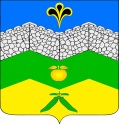 администрация адагумского сельского поселения крымского района                              ПОСТАНОВЛЕНИЕот 00.00.2020 г.	             № 000                                                               хутор  АдагумО внесении изменений в постановление администрации Адагумского сельского поселения Крымского района от 11 декабря  2019 года № 198 «Об утверждении Положения о дисциплинарных взысканиях за коррупционные правонарушения и порядок их применения к муниципальным служащим администрации Адагумского сельского поселения Крымского района»В соответствии с Федеральными законами от 2 марта 2007 года № 25-ФЗ «О муниципальной службе в Российской Федерации», от 25 декабря 2008 года № 273-ФЗ «О противодействии коррупции», руководствуясь надзорным актом Крымской межрайонной прокуратуры от 27 марта 2020 года № 7-02-2020/937, в целях актуализации регламентированного порядка и сроков применения в отношении муниципальных служащих администрации Адагумского сельского поселения Крымского района взысканий, предусмотренных статьями 14.1, 15 и 27 Федерального закона от 2 марта 2007 года № 25-ФЗ «О муниципальной службе в Российской Федерации», руководствуясь уставом Адагумского сельского поселения Крымского района, п о с т а н о в л я ю:1. Внести изменения в постановление администрации Адагумского сельского поселения Крымского района от 11 декабря 2019 года № 198 «Об утверждении Положения о дисциплинарных взысканиях за коррупционные правонарушения и порядок их применения к муниципальным служащим администрации Адагумского сельского поселения Крымского района», изложив п. 3.4. приложения к постановлению в следующей редакции:	«3.4. Взыскания, предусмотренные пунктами 2.2, 2.3. настоящего Положения, применяются не позднее шести месяцев со дня поступления информации о совершении муниципальным служащим коррупционного правонарушения, не считая периодов временной нетрудоспособности муниципального служащего, нахождения его в отпуске, и не позднее трех лет со дня совершения им коррупционного правонарушения. В указанные сроки не включается время производства по уголовному делу». 2. Настоящее постановление обнародовать путём размещения на информационных стендах, расположенных на территории Адагумского сельского поселения Крымского района и разместить на официальном сайте администрации Адагумского сельского поселения Крымского района в информационно-телекоммуникационной сети Интернет.3. Постановление вступает в силу со дня официального обнародования.Глава Адагумского сельского поселения     Крымского района                                                                         А.В. Грицюта